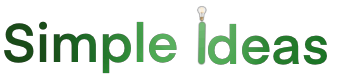 Optimize your resume to get more job interviews!This free cover letter template will help you write an ATS-friendly cover letter. Once you’ve filled out the template, check to see how well it matches the job description with the free application from Jobscan.Jobscan’s cover letter checker helps you optimize your resume for each job listing so that your application is more attractive to recruiters and hiring managers.An optimized cover letter leads to more responses, more interviews, and more offers for the jobs you really want.It’s frustrating to apply for dozens of jobs and not get any interviews. Optimize your resume, cover letter, and LinkedIn profile.90% of people who optimize their resumes get the interview they are looking for.Using a good format does not guarantee that you will have an attractive resume. Don't forget to read our article “The Ultimate Resume: Secrets & Tips To Get The Best Results” and learn everything you need to get that interview you want.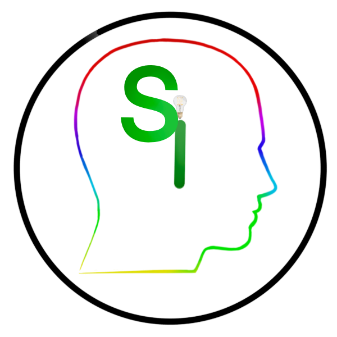 - BENJAMIN HENDERSON  -Career Coach/Resume WriterOrlando, FL • (555) 555-1234 • benhenderson@email.com • linkedin.com/in/benjamin-henderson October 7, 2022Jenny JohnsonHuman ResourcesIHeartjobs55 Bixby WayManchester, NH 40344Dear Jenny,I hope all is well! As I mentioned in our LinkedIn chat, I’d love to hear your perspective on the industry and career opportunities.As you know from our time together at ResumesRock, I love client-facing positions and anything that allows me to directly help job seekers. Lately, I’ve been helping over 250,000 job seekers optimize their resumes here at Jobscan.I’m currently looking for a new career venture helping job seekers one-on-one and would love to hear your take! Would you like to meet for coffee or have a short Zoom meeting soon?Hope to hear from you soon,Benjamin Henderson